Publicado en   el 13/06/2014 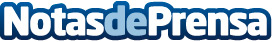 Enresa ha extraído la vasija del reactor de Zorita y la segmentará bajo aguaDatos de contacto:Nota de prensa publicada en: https://www.notasdeprensa.es/enresa-ha-extraido-la-vasija-del-reactor-de Categorias: Otras Industrias http://www.notasdeprensa.es